Committee Name Executive Committee of the University Senate (ECUS) with Standing Committee ChairsMeeting Date & Time 05 October 2018; 3:30 –4:45Meeting Location Parks Administration Building, Room 301AttendanceDistribution:First; 	To Committee Membership for Review			Second: 	Posted to the Minutes WebsiteApproved by: ___________________________________Committee Chairperson (Including this Approval by chair at committee discretion)Committee Name Executive Committee of the University Senate (ECUS) with Standing Committee ChairsCommittee Officers Alex Blazer (Chair), David Johnson (Vice-Chair), Craig Turner (Secretary)Academic Year 2018-2019Aggregate Attendance Record for meetings of the Executive Committee and Standing Committee Chairs“P” denotes Present, “A” denotes Absent, “R” denotes Regrets and “N/A” denotes Not Applicable.CHAIRPERSON SIGNATURE _______________________________ DATE ________________________________-(Including this Approval by chair at committee discretion)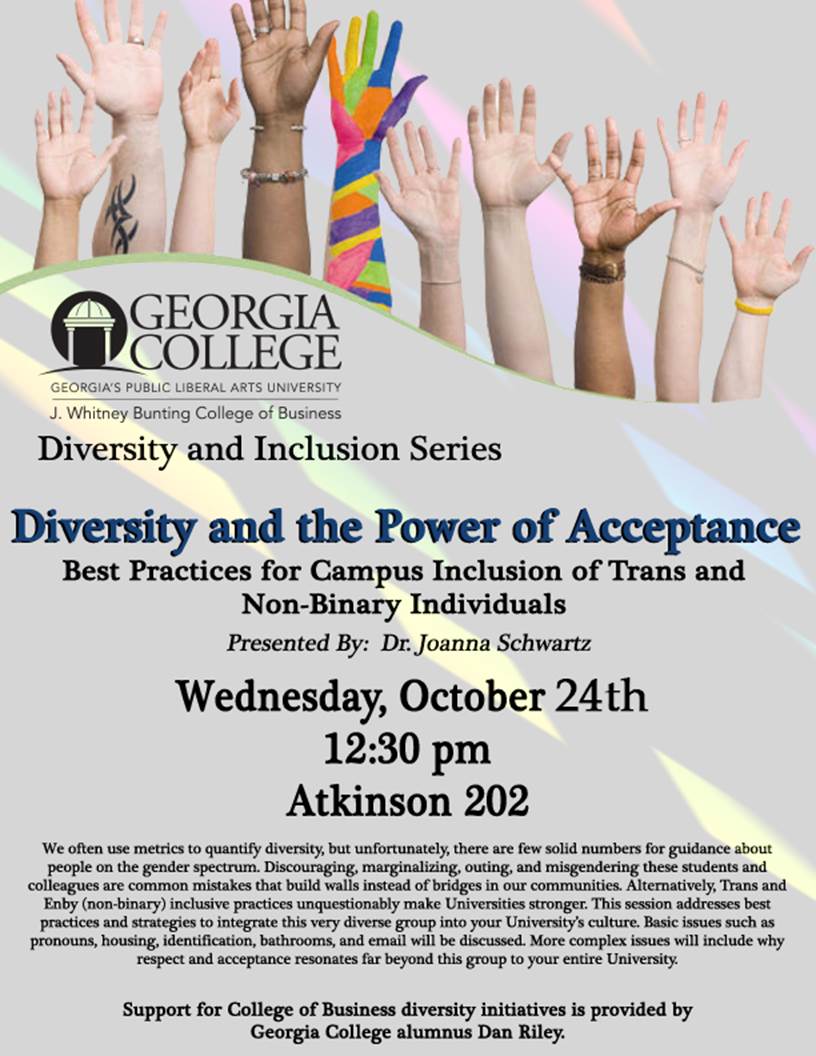 Members	“P” denotes Present, “A” denotes Absent, “R” denotes RegretsMembers	“P” denotes Present, “A” denotes Absent, “R” denotes RegretsMembers	“P” denotes Present, “A” denotes Absent, “R” denotes RegretsMembers	“P” denotes Present, “A” denotes Absent, “R” denotes RegretsPDonna Bennett (Library, ECUS Member)RJohn Swinton (CoB, ECUS Member)PAlex Blazer (CoAS, ECUS Chair)PCraig Turner (CoAS, ECUS Secretary)PKelli Brown (Provost)PRodica Cazacu (CoAS, APC Chair)RNicole DeClouette (CoE, ECUS Chair Emeritus)PMary Magoulick (CoAS, EAPC Chair)RSteve Dorman (University President)PAshley Taylor (CoAS, FAPC Chair)RGlynnis Haley (CoHS, ECUS Member)PDiana Young (CoAS, RPIPC Chair)PDavid Johnson (CoAS, ECUS Vice-Chair)PJoanna Schwartz (CoB, SAPC Chair)GuestsGuestsGuestsGuestsItalicized text denotes information from a previous meeting.*Denotes new discussion on old business.Agenda TopicDiscussions & ConclusionsAction or RecommendationsAction or RecommendationsFollow-Up{including dates/responsible person, status (pending, ongoing, completed)}I. Call to OrderThe meeting was called to order at 3:31 pm by Alex Blazer (Chair).II. Approval of AgendaA motion to approve the agenda was made and seconded.The agenda was approved as circulated.The agenda was approved as circulated.III. Approval of MinutesA motion to approve the minutes of the 7 Sep 2018 meeting of the Executive Committee with Standing Committee Chairs was made and seconded. A draft of these minutes had been circulated to the meeting attendees via email with no revisions offered. Thus, the minutes had been posted as circulated.The minutes of the 7 Sep 2018 Executive Committee with Standing Committee Chairs meeting were approved as posted, so no additional action was required.The minutes of the 7 Sep 2018 Executive Committee with Standing Committee Chairs meeting were approved as posted, so no additional action was required.IV. ReportsPresident’s ReportPresident DormanAs President Dorman had extended Regrets and was unable to attend this meeting, there was no President’s Report.Provost’s ReportProvost Kelli BrownFaculty Salary Review Task ForceTask Force ChairMr. Russ Williams, ChairTask Force MembersDr. Robert BlumenthalDr. Sallie CokeDr. John Swinton,University Senate RepresentativeMr. Neil JonesTask Force ex officio MembersMrs. Susan Allen (ex-officio)Dr. Kelli Brown (ex-officio)Dr. Craig Turner (ex-officio)First meeting with charge being shared is Monday, October 8.Upcoming EventsOctober 18: GenZ Presentation and WorkshopThe Office of the Provost and the Center for Teaching and Learning will host Dr. Vickie Cook on 18 Oct 2018 for two events about Generation Z. Please see below for descriptions. Contact kristin.english@gcsu.edu with any questions.Morning Presentation: 10-11:30 a.m. (University Banquet Room) Dr. Vickie Cook will discuss the unique characteristics of Generation Z, how they learn, and how we can adapt to those needs. Dr. Cook will provide an overview of how to cultivate a successful learning environment while considering Gen Z.Afternoon Workshop (registration required, Register Here): 1:30-3:00 p.m. (University Banquet Room) Participants will learn about tips and trends for staying relevant in changing instructional environments and engaging students and supporting their learning for jobs that may not even exist today. Dr. Cook will also provide pedagogical strategies and tools to enhance the college experience for Generation Z students. Participants should bring a tablet or laptop with them to the workshop.October 18 - Fall Fest, Front lawn, All faculty, staff and families invited 4:00 – 6:00 p.m.October 20 - Fall fest for student recruitmentGC Budget Hearing: November 19, 2018, 8:30 a.m. – 12:30 p.m., University Banquet Room at The MAXSubcommittee on Nominations (SCoN)David JohnsonMotions SCoN has one motion to submit for university senate consideration at its 19 Oct 2018 meeting. See item 3 below.Officers The 2018-19 SCoN officers are David Johnson (Chair), (No Vice-Chair position) and Craig Turner (Secretary).Slate of Nominees Since the 21 Sep 2018 University Senate meeting, a number of changes have been made to the slate of nominees that will be submitted as a motion for a vote at the 19 Oct 2018 university senate meeting.SAPC: Cedric Norris has replaced Rachel Spradley as Selected Student Senator effective 19 Sep 2018.RPIPC: Paige Overmyer has replaced Emma Parry as Student Government Association appointee effective 14 Sep 2018.ECUS-SCC Deliberation A Motion to endorse the proposed revisions to committee memberships and present as a slate revision motion to university senate at its 19 Oct 2018 meeting was made, seconded, and adopted with no dissenting voice.This motion will be added to the consent agenda of the 19 Oct 2018 university senate meeting since its unanimous endorsement is anticipated.Elected Faculty Senator Elections The Corps of Instruction list was received from the provost’s office and confirmed by all unit heads. Next year’s elected faculty senators have been apportioned to the academic units, and deans will be receiving guidance on overseeing the 2019-2022 elected faculty senator elections in their respective academic units.Executive Committee of the University Senate (ECUS)Alex BlazerMotions ECUS has no motions for university senate consideration at its 19 Oct 2018 meeting.Officers The 2018-19 ECUS officers are Alex Blazer (Chair), David Johnson (Vice-Chair) and Craig Turner (Secretary).Meeting ECUS met on 05 Oct 2018 from 2:00pm to 3:15pm. The following topics were discussed.University Senate Pins were mailed to elected faculty senators <Paulette Cross, Jiaqin Yang> and selected staff senators <Yolanda Foster, Christopher Newsome> on 5 Oct 2018. A pin will be given to selected student senator Cedric Norris either before the next University Senate meeting or at the next SAPC meeting by Joanna Schwartz.Free Speech Workshop Steve Jones, Assistant Director for Faculty Development of CTL, and Alex Blazer, Presiding Officer of the University Senate, invited members of University Senate to the October CTL and Office of Legal Affairs workshop on academic freedom and First Amendment rights in the context of the BoR policy on Freedom of Expression.Mandatory Student Fee Committee Nicole DeClouette and Craig Turner have agreed to serve again as University Senate representatives on the Mandatory Student Fee Committee this academic year.Student Concerns regarding Midterm Course Feedback Provost Brown, Presiding Officer Blazer, and Presiding Officer Elect Johnson discussed ongoing student concerns brought to the Provost about students not receiving midterm course feedback. It was decided thatProvost Brown will discuss the issue with deans, who will discuss the issue with chairs;the Registrar will include in the midterm course feedback email sent to all faculty a statement encouraging faculty to submit midterm feedback for all courses rather than simply the required 1000-2000 courses;students will meet with the deans;David Johnson will talk with FAPC about an SRIS question involving midterm feedback; andAlex Blazer will talk with APC about considering midterm grade policies.2019-2020 Governance Calendar A workgroup comprised of Alex Blazer, David Johnson, and Craig Turner has begun work on the 2019-2020 governance calendar.2018-2019 Apportionment based on Corps of Instruction List: ECUS approved the apportionment with administrators in colleges.Feedback on elected faculty senator election oversight materials ECUS approved these election materials contingent upon some revisions.Review Procedures for Senate Representation on University-Wide Committees Alex Blazer met, separately, with Costas Spirou and President Dorman. President Dorman will bring up the issue of committee composition, terms of service, etc. for university-wide committees at a cabinet meeting as well as consider the creation of a website listing university-wide committees.2018-2019 Governance Calendar After conferring with IT and researching a few software options, Craig Turner and Alex Blazer are finalizing a syncable and publishable governance calendar, which will be ready within a couple of weeks.Budget2018-2019 Budget: $5000Travel (for USG Faculty Council Meetings): $675Office Supplies & Expenses (Printing, Retreat, etc.): $4325September Expenses:Rock Eagle Retreat Fees: $2,265Total Expended AY 2018-2019: $2968.91Remaining: $2031.09Academic Policy Committee(APC)Rodica CazacuMotions APC has no motions to submit for university senate consideration at its 19 Oct 2018 meeting.Officers The 2018-19 APC officers are Rodica Cazacu (Chair), Lyndall Muschell (Vice-Chair) and Sarah Handwerker (Secretary).Meeting The Academic Policy Committee met on 05 Oct 2018 from 2:00pm to 3:15pm. The following topics were discussed.Final Exam Schedule The APC considered what to do about the motion the University Senate sent back to our committee on 21 Sep 2018. APC unanimously decided that the motion should be withdrawn.Midterm Feedback Upper-Level Courses During our last meeting, Sabrina Hom offered to talk to Steven Jones about the possibility of including a question about midterm feedback in the SRIS. We considered the following question:“Did you receive meaningful feedback on your performance in this class prior to the middle of the semester?”In order to be included in this semester SRIS, the question should be submitted to Steven Jones by 19 Oct 2018.ECUS-SCC Deliberation It was noted that a variety of strategies are being implemented regarding midterm feedback (See ECUS Report). Some thought the survey could be decoupled from the SRIS and implemented at the midterm separately. It was noted that SRIS (Student Rating of Instruction Survey) is within the scope of FAPC. It was noted that midterm grades recorded in BANNER may trigger an intervention by the student’s academic advisor or other university personnel (such as counseling services) to support and promote student success.APC was asked to consider the following regarding midterm feedback.Could submission of midterm grades be mandatory in PAWS for all undergraduate courses, i.e., not only 1000-2000-level courses but also 3000-4000-level ones too?APC decided to wait on this until we get some feedback from students on the changes APC proposed last year, making the existing policy more accessible to faculty.Could the options for midterm grades in PAWS be changed from selecting one (SF, UA, UG, UP, UM) to checking all that apply, including an academic letter grade (A, B, C, D, F), attendance issues, participation issues, etc.?After APC talked about this, unanimously decided that this item should not be considered for future discussions since we consider that a letter grade based on about 30% of the assignments will not be relevant and could be misleading. We consider that it will be better if students are advised to discuss their class grade with their instructor before the course drop deadline.Plus/Minus Grades After consulting with faculty from their departments, APC members unanimously decided to terminate consideration of this topic.Attendance Policy APC started the discussions about the attendance policy at GC through email and we just concluded that we do not want to propose changes to the current policy.Educational and Assessment Policy Committee (EAPC)Mary MagoulickMotions EAPC has no motions to submit for university senate consideration at its 19 Oct 2018 meeting.Officers The 2018-19 EAPC officers are Mary Magoulick (Chair), Matt Forrest (Vice-Chair) and Christine Mutiti (Secretary).Meeting The Educational and Assessment Policy Committee did not meet on 05 Oct 2018 from 2:00pm to 3:15pm as there were no items of business requiring the attention of this committee.Faculty Affairs Policy Committee (FAPC)Ashley TaylorMotions FAPC has one motion to submit for consideration by the university senate at its 19 Oct 2018 meeting. See item 3.b.Officers The 2018-19 FAPC officers are Ashley Taylor (Chair), Angela Criscoe (Vice-Chair) and Olha Osobov (Secretary).Meeting The Faculty Affairs Policy Committee met on 05 Oct 2018 from 2:00pm to 3:15pm and the following items were discussed.Faculty Salary Study Susan Allen, Vice President for Finance and Administration, visited to discuss the faculty salary study. She provided clarity on committee questions about the goals and scope of the current study, membership on the committee/task force, and the timeline for implementation.Add/Drop Deadlines Kay Anderson, University Registrar, came to discuss Add/Drop deadlines. FAPC expressed concern that the current deadlines (3 days to add; 5 days to drop) make it unnecessarily challenging for students to get into the classes they want/need. We made a motion to extend the deadline for adding classes to the 5th day. We also discussed the approval process for adding students to course rosters.ECUS-SCC Deliberation A perception is that some students who add the course after the first class meeting are under the mistaken impression that they are exempt from assignments made prior to their time of adding the course. A concern was expressed that the proposed change will make it acceptable to add the course after one week (five class days) and that is a significant portion (1 week of 15 weeks or  6.67%) of the semester.Midterm Feedback and Retreat David Johnson came to the meeting to discuss potential changes to next year's governance retreat and SGA's complaints regarding GC faculty who do not return graded assignments by midterm.Resources, Planning and Institutional Policy Committee (RPIPC)Diana YoungMotions RPIPC has no motions to submit for university senate consideration at its 19 Oct 2018 meeting.Officers The 2018-19 RPIPC officers are Diana Young (Chair), Darryl Richardson (Vice-Chair) and Marcela Chiorescu (Secretary).Meetings The Resources, Planning and Institutional Policy Committee met on 05 Oct 2018 from 2:00pm to 3:15pm and the following item was discussed.Student Mental Health Dr. Shawn Brooks (VP for Student Affairs) and Dr. Steven Wilson (Director of Counseling Services) came to our meeting to speak about recent trends in student mental health and current/proposed strategies to improve student access to mental health care on campus. Dr. Brooks shared much of the same information that he shared at the 7 Sep 2018 ECUS-SCC meeting: nation-wide trends in college student mental health issues. Dr. Wilson shared data regarding changes in the number of students seeking treatment at GC Counseling Services. He also shared information about how a larger number of students are self-reporting various mental health behaviors (e.g. attempting suicide, suicidal ideation) this year compared to last year. Dr. Wilson described the current makeup of psychologists, counselors, and other mental health professionals at GC Counseling, the current programs/services offered to students, and the increases in average wait times for students seeking to make appointments. Finally, Dr. Wilson described a number of proposed changes or additions to Counseling Services. Some examples include: hiring a new full time psychologist, increasing the number of part-time contractor employees, offering more group counseling sessions, suggesting tele-mental health services or referring students out to non-GC counselors for long-term care, and considering a future walk-in triage system.ECUS-SCC Deliberation It was noted that exploration of referrals to and partnering with Navicent Health is under exploration.. . Student Affairs Policy Committee (SAPC)Joanna SchwartzMotions SAPC has no motions to submit for university senate consideration at its 19 Oct 2018 meeting.Officers The 2018-19 SAPC officers are Joanna Schwartz (Chair), Monica Ketchie (Vice-Chair) and Guy Biyogmam (Secretary).Meeting The Student Affairs Policy Committee met on 05 Oct 2018 from 2:00pm to 3:15pm and the following item was discussed.Freedom of Expression Policy The discussion on concerns about the new policy on freedom of expression on campus continued. University Counsel Qiana Wilson and Dr. Womack, enlightened the committee about the legal implications of the new policy. According to them, GCSU, being part of the University System of Georgia, has to follow State laws, even if the policy can potentially impact underrepresented students. Georgia College can take action only if there is enough evidence that the speech crosses the lines of Harassment and Discrimination, or disrupts the business of Georgia College. Dr. Womack and University Counsel Wilson emphasized that the policy has limits and any issue should be directed to them. They are also planning to train students, faculty, and staff on how to respond to potential offensive language.HUB Council Minority students are planning to create a HUB (Honoring, Uniting, Building) community council in order to promote diversity. Dr. Womack welcomes the idea and is looking forward to meeting monthly with this council. SAPC will invite Dr. Stacey Hurt-Milner, Director of the Cultural Center, to discuss promoting the HUB.Early College The discussion on concerns that Georgia College Early College (GCEC) students do not feel welcome on campus continued. Dr. Lewter, University Counsel Wilson and Dr. Womack informed the committee that an attempt to give them access to many facilities on campus has been made in the past, but Dr. Sallad, GCEC Director, did not at that time welcome the idea due the age of Early College students and their middle and high school student status. SAPC will invite Dr. Sallad to discuss ways to better integrate GCEC students into the Georgia College community.Bobcats Email Georgia College students are concerned that their e-mail addresses are too long and do not look professional when they go outside of college and on the job market. Students would like the extension shortened. Students were told that it is a complicated issue since gcsu.edu is Georgia College’s domain and student email addresses must differ from faculty and staff addresses and presently student email have domain bobcats.gcsu.edu. SAPC will reach out to Dr. Orr, Chief Information Officer, to find out if student email addresses could be changed to first_last@gcsu.edu (propose using an underscore delimiter between first and last name for students and period delimiter between first and last name for employees), or invite him to the next meeting if necessary.Disruptive Behavior Policy was postponed to the next SAPC meeting due to time constraints.Inclusion Talk Dr. Joanna Schwartz will deliver a talk on Wed 10 Oct 2018 at 12:30 in 202 Atkinson Hall. Lunch will be served and presently not many attendees are anticipated.ECUS-SCC Deliberation Following the confirmation that this talk would be similar to a talk recently given at a conference, Provost Brown indicated her intent to recommend this talk to deans and department chairs and in addition recommended advertising strategies to get the word out about the talk as well as recommended that the talk be recorded (contingent on the permission of the speaker) for possible use as an educational training tool. Dr. Schwartz expressed appreciation for the recommendations and would try to implement each one, noting that the Fall Break is Oct 8th and Oct 9th.Note During the preparation of these minutes, it was determined that the talk would be rescheduled to Wed 24 Oct 2018 as the university was officially closed on its original date (10 Oct 2018) due to Hurricane Michael. See the details for the talk in the panel to the right.V. Information ItemsActions/RecommendationsUniversity Senate BudgetsAlex BlazerFoundation Account for university senate is now established and has a balance of $0.Balance The balance of the university senate budget ($5000 allocation annually) is presently at $2031.09 after paying the remaining costs for the 2018 governance retreat. Anticipated expenditures include the reimbursement of attendance expenditures for USG Faculty Council meeting attendees <David Johnson and Glynnis Haley> for USGFC meetings held during the 2018-19 academic year.University Senate RepresentativesAlex Blazer7 Sep 2018Alex Blazer noted that the inventory of university committees or university task forces desiring one or more university senate representatives is in preparation.Alex Blazer is presently contacting point persons of these groups to determine/clarify their needs.Alex Blazer noted that he is supplementing the current minimal information (name of group <committee, task force, etc.>, name of university senate representative) withdesired position characteristic(s) (faculty, staff, student, etc.),term of service of positionselection process of positionmembership of groupcharge of group5 Oct 2018This agenda item was postponed to the next ECUS-SCC meeting due to a shortage of time.2017-2018Governance CalendarAlex Blazer andCraig Turner7 Sep 2018Alex Blazer and Craig Turner have been coordinating with SERVE with the goal of making the events on the 2018-2019 governance calendar available in a format that members of the university community can sync with electronic calendars (specifically within Outlook or on a cell phone).5 Oct 2018This agenda item was postponed to the next ECUS-SCC meeting due to a shortage of time.Inventory and Review of Official Documents of the University SenateNicole DeClouetteJohn Swinton7 Sep 2018At the 2018 Governance Retreat, Nicole DeClouette and John Swinton agreed to serve as the ECUS work group on this initiative.Presently other obligations are taking precedence for both Nicole DeClouette and John Swinton, and they anticipate making some progress on this initiative by the 5 Oct 2018 ECUS meeting.A brief discussion included the following talking points.There is a list of official documents in the supporting document University Senate Highlights for the 2018 governance retreat which includes university senate mission, vision, beliefs, governing concepts, meeting etiquette, governance history, and the university senator handbook.A suggestion was made to fold all of these official documents into the university senator handbook (as chapters) updating as necessary the documents for accuracy, currency, as well as for compliance with university senate bylaws AND adding a revision process. In this way, there will be only one official document to maintain going forward.5 Oct 2018As both John Swinton and Nicole DeClouette had extended regrets and were unable to attend this meeting, Alex Blazer read into the record their update.The governance history has been reformatted (larger font) and added as a proposed new section to the university senate handbook. Our next step is to bring this history and references to university senate bylaws up to date. After that, we will draft a proposed revision process to guide future handbook updates.VI. Unfinished Business Review of Action & Recommendations, Provide updates (if any) to Follow-upRetreat Sessions on Possible Revisions to University Senate and Assessment7 Sep 2018This agenda item was postponed to the next ECUS-SCC meeting due to a shortage of time.5 Oct 2018Alex Blazer invited feedback on the proposal to consolidate the scopes of EAPC and APC and dissolve EAPC. A question of what would happen to the EAPC members – would they have a committee assignment? One suggestion was to continue EAPC during 2018-2019 and invite them to assist with the assessment reports pertaining to the upcoming 5-year SACS review. No position was adopted by the full membership present at this meeting as there was not time to do so.This agenda item was postponed to the next ECUS-SCC meeting due to a shortage of time. Discussion might continue via email.VII. New BusinessActions/RecommendationsSteering of Items to CommitteesAlex BlazerAt the time of this meeting, there were no items that required steering to a committee.University Senate Agenda and Minutes ReviewTentative Agenda 19 Oct 2018 Based on the committee reports at this meetingMotions There will be up to two motions on the agenda of this meeting of the university senate, specificallyFAPC (1)Proposed Revision to Add/Drop Deadlines.SCoN (1)Committee ReplacementsReports Administrative reports and committee reports and a University Curriculum Committee (UCC) update will also be agenda items.Supplemental Items of Businessupdate (approximately ten minutes) on mental health issues among college age students from Chief Student Affairs Officer Shawn Brooks.During the preparation of these minutes, it was determined that an update from the Faculty Salary Review Task Force will be provided by John Swinton, who serves as the university senate representative to this body.University Senate Minutes Review A motion that the DRAFT minutes of the 21 Sep 2018 meeting of the university senate be circulated for university senator review was made and seconded.The motion (circulate minutes) was approved.The motion (circulate minutes) was approved.Alex Blazer to draft the tentative agenda of this university senate meeting.Motions to be entered into the online motion database by FAPC (1), SCoN (1).Craig Turner to circulate the DRAFT of the university senate meeting minutes to university senators for review.VIII. Next Meeting(Tentative Agenda, Calendar)1. Calendar19 Oct 2018 @ 2:00pm Univ. Senate A&S 2-7202 Nov 2018 @ 2:00pm ECUS Parks 30102 Nov 2018 @ 3:30pm ECUS-SCC Parks 3012. Tentative AgendaSome of the deliberation today may have generated tentative agenda items for future ECUS and ECUS-SCC meetings.Alex Blazer to ensure that such items (if any) are added to agenda of a future meeting of ECUS or ECUS-SCC.IX. AdjournmentAs there was no further business to consider, a motion to adjourn the meeting was made and seconded.The motion to adjourn was approved and the meeting adjourned at 4:46 pm.The motion to adjourn was approved and the meeting adjourned at 4:46 pm.